Publicado en Madrid el 21/11/2018 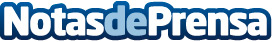 3 de cada 5 consumidores comprarán de forma impulsiva este Black FridayLas rebajas propias de esta jornada rondarán el 50% según los datos del comparador Acierto.com. Los productos tecnológicos serán los más demandadosDatos de contacto:Acierto.comNota de prensa publicada en: https://www.notasdeprensa.es/3-de-cada-5-consumidores-compraran-de-forma Categorias: Nacional E-Commerce Seguros Consumo http://www.notasdeprensa.es